SNOW HILL MAYOR AND COUNCIL 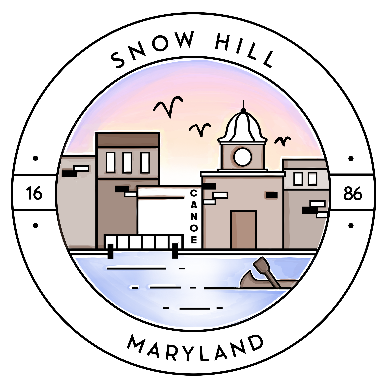 SPECIAL WORK SESSION Tuesday, April 19, 2022Minutes -  4:30pm – Special Work Session								A Special Work Session of the Mayor and Town Council of Snow Hill, Maryland was held at The Old Fire Hall on Green Street on Tuesday, April 19, 2022, with Mayor Jewell presiding.  PUBLIC OFFICIALS PRESENTMayor Jennifer R. Jewell, Ph. D.Councilperson Melisa WeidnerCouncilperson Rob Hall Councilperson Regina BlakeSTAFF IN ATTENDANCERick Pollitt, Town ManagerRandy Barfield, Public Works DirectorAndy McGee, Police ChiefLorissa McAllister, Economic Development DirectorMargot Resto, Deputy Town Manager******************************************************************************Discussion Items –Black-Eyed Susan:Background, history given by Mayor JewellWe do understand the potential benefits to TownLeaves us with a hard question600K to do all repairs not feasible to invest, at this time so:Opt 1 – floating attraction for 312K; then determine potential grant/loan/sources of revenue to bring it to seaworthiness/cruise vesselRP:  have reached out to Federal, state, regionalES reps have met with us, can be earmarked for this, but takes time – not emergency funds; they agreed it is a worthy projectPotential for success is great; tourism draw, putting SH on the mapOpt 2 – sellColonna will get back to us tomorrow with details, logistics of selling, Jason with Colonna said they recently had something like this happenStill have to pay for work that has already been doneAlready have invested money, have to take a loss either wayCouncil Weidner – disconnect from original marine report, these costs were not in there; if this was known then, wouldn’t have supported itCouncil Hall:it was in there, not at this costtimeline could be months27900 as of now due for docking onlyTowing 12KApprox. 330K to bring it backDetermine if Washington’s would have interest, first lease payment due May 1st as part of contractMayor:  does Council feel it is feasible; keep or sell – almost same amountFind out what we could sell it forNot ready to make a decision tonight until more info330K – where get it?200K ARPA, 100K Capital Imp Fund FY’22; could commit to giving some addtl ARPA funding to make up gapWhat is it worth? Bought for 325K, put in 300K, was beautiful on the river, tourist attractionWait to make decision Need value of boat before and after fixed as floating venue and fully functioning vessel (maritime appraisal?)Old Fire HallQuestions:Would this be used only for storage?Zoned only for B-1 Commercial – non permitted usage – storage; would have to have retail component of businessBurley has proposed – production in back, taproom and retail up frontNot serving food – allow people to bring food from other venues into their spaceUpstairs -event spaceAll comply with our zoning regsADA compliance – not something M&C have to assess; on the buyer of the building to determine this; depending on usage/capacity – determine ADA requirement; but building is historic would be grandfathered inHow much storage percentage?No requirements for percentage of storageThey want storage in other spaces, continue to pursue other spacesFaçade preserved? Other pieces? – create an MOU to outline what we requireMOU – binding?  Is legally bindingRP: should have correct ordinance in place to determine correct water usage; timetable no longer tight, use time to do due diligenceBill McCain and Braxton Dees – WR McCain & Assoc, 30 yrs in bus, do a lot of work for municipalities; hold most advanced appraisal designation in the industryDid valuation on the OFHTypical process of inspection of property8 Sales comparables, price per sq ftLocation location locationBuilding types – older, similar sizeFirehouse salesAdjust for any differences, range of values35 per sq ft range, $470kCouncil Hall - Why not compare to Blue Dog 525K, NAPA bldg.We chose 8 comparables, ideal would be another Old Fire Hall in Snow HillCouncil WeidnerTruck flow, what types of trucksWater concern, but we’re looking into thatCouncil HallParkingMayor: Lot behind Oaked and in front, working to configure town hall lotSuggest giving this to Planning Commission to reviewLooks like much supportTime constraint no longer, so more time to investigateRP: Planning Comm can look at it in regards to Strat Plan, serve the goals; addtl layer of oversightMayor: part of holding these meetings is to gather input to see if there is support, and there isPublic Comment – There are no public commentsMotion to move it to Planning Commission made by Councilperson Blake, seconded by Councilperson Weidner, no by Councilperson Hall. Public CommentWhat done with PoliceHow much owe County nowTalking with attorney – what we may have to pay backPutting it on a referendum possible? Not been explored as of yet.Thank you for holding on vote for right now, going too fast, didn’t look good on you.Floating venue – what are they going to look at? All property should be looked at for highest and best use, brewery doesn’t serve all ages/demographicsCould appraisal be amended?Mayor – McCain are professionals, ask them to look at other properties that have come to lightHall - we could get a second one, especially knowing its value to the communityBES – should be sold; for the size of the town, boats are extremely expensive; we’re talking about this year only, there will be expenses every year, don’t think this size town could ever make enough money to justifyBackstreet Bikes – looking for a place to set up shop, not looking for money; willing to pay rent and staff it, would like help from town for place for kids to come, safe, drug free, learn how to work on bikes, give bikes awayMayor – committed funding for Bikeways Brewery – have to have destination businesses hereBES – need business plan; don’t see how it could ever break even, much less make money; should go to referendumAnyone currently on Council who made orig decisionCost per day - 300Why was no one involved in original planning – Cty Commissioner, Tom Perlozza? At this meeting?Environmental impact study done?Would like to see leadership to own up to mistake and move forwardMayor – decision resides with this Council now RFP was sent out, only one business responded; both options for BES we lose, now it’s to decide to make best loss; environmental impact not thoroughly determined, but gas/oil lines would be repaired to end leakWe are not writing a check for 600K, have 2 optionsHow guarantee no taxpayer money, money isn’t guaranteedHave to get it out of Colonna or sell itPerhaps negotiate a lower dry-docking fee, need to make a decision ASAPNeed more information in order to make a good decisionRP: background on changing estimates for repairs; as a bottom line doesn’t make any sense at all, but represents tourism, spirit, but that doesn’t have a valueRB: lower docking fees, no – lowest they will goPossible to put a deadline?  Mayor: trying to make decision as soon as we can, but don’t have all info. Had hoped to do so tonight.RB: get an appraisal?  Want our own.  But we need to know ASAP. Look into appraisers.Adjournment: Motion to adjourn made by Councilperson Blake, seconded by Councilperson Weidner. Time was 6:02pm. Respectfully submitted,Margot RestoDeputy Town ManagerNAMEAYENOABSTAINRECUSEDABSENTMelisa WeidnerXRegina BlakeXRob HallXTALLY21NAMEAYENOABSTAINRECUSEDABSENTMelisa WeidnerXRegina BlakeXRob HallXTALLY3